Представленный 10 сентября беспилотный мультикопер WINDHOVER произвел впечатление на посетителей выставки DSEI 2019, которая прошла в Лондоне. В столице Англии мы получили невероятный фидбэк от людей, которые ознакомились и заинтересовались нашим новым образцом дрона для сохранения безопасности граждан.Его сфера использования оказалась максимально интересна не только для стран Европы, но и представителей делегации из ОАЭ. По их словам, сохранение жизни и здоровья граждан их страны может выйти на новый этап благодаря использованию подобных агрегатов.Отдельное внимание нашей разработке уделил Главнокомандующий вооруженных сил Малайзии. Его очень сильно заинтересовала сфера использования мультикоптера, и заметно удивил широкий спектр тех функций и областей применения, которые он может предоставить как военным, так и полиции. Windhover станет очень полезным для многих силовых структур не только в Украине, но и за её пределам. Не обошел стороной наш стенд и Заместитель секретаря РНБО Украины – Кривонос Сергей Григорьевич, который тоже приехал в Лондон на выставку. Он подчеркнул разноплановость функционала нашей разработки и провел определенное время для их изучения.По итогу выставки было подписано несколько предварительных договоров о снабжении зарубежных силовых структур беспилотными дронами нашего производства. На данный момент мы не можем конкретизировать представителей, но с точностью можем сказать, что скоро наши разработки, включая новый Windhover, будет помогать в решение проблем полицейских и военных по всему миру.Мы очень рады, что наша работа не остается без внимания иностранных представителей, и помогает обеспечить безопасность граждан, помогая местным органам правопорядка следить за соблюдением законов.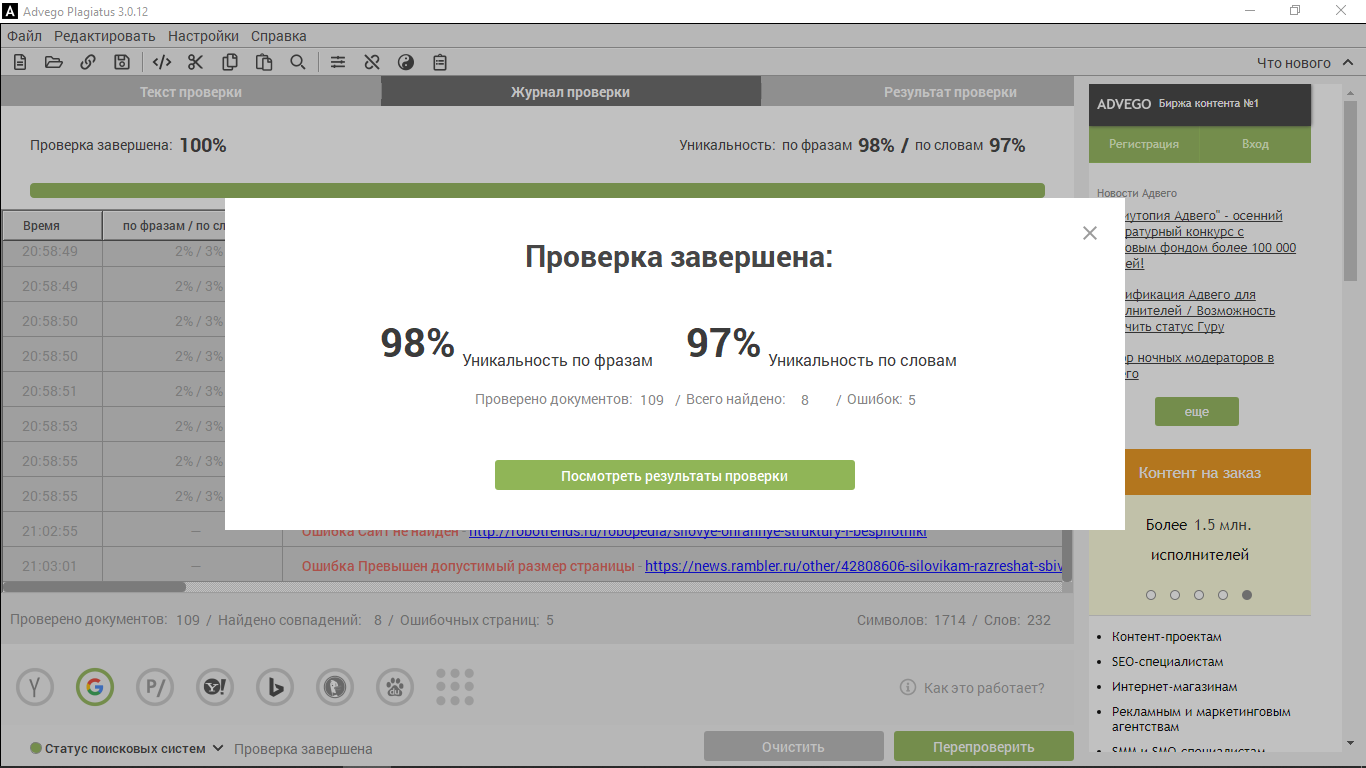 